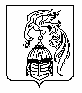 РОССИЙСКАЯ ФЕДЕРАЦИЯИвановская областьЮжский муниципальный районСовет Холуйского сельского поселенияВторого созываР Е Ш Е Н И Еот _____________ 2014г. № _____с.Холуй О порядке предоставления в 2015 году иных межбюджетных трансфертов из бюджета Холуйского сельского поселения бюджету Южского муниципального района на осуществление передаваемых администрацией поселения части полномочий по решению вопросов местного значения 	В соответствии со статьёй 142.5 Бюджетного кодекса Российской Федерации, частью 4 статьи 15 Федерального закона «Об общих принципах организации местного самоуправления в Российской Федерации», Совет Холуйского сельского поселения р е ш и л:1. Установить следующий порядок предоставления иных межбюджетных трансфертов из бюджета Холуйского сельского поселения бюджету Южского муниципального района на осуществление передаваемых администрацией поселения части полномочий по решению вопросов местного значения:1.1. Иные межбюджетные трансферты предоставляются в 2015 году из бюджета Холуйского сельского поселения бюджету Южского муниципального района на осуществление переданных администрацией Холуйского сельского поселения администрации Южского муниципального района части полномочий по решению вопросов местного значения.1.2. Межбюджетные трансферты носят целевой характер и не могут быть использованы их получателями на другие цели.1.3. Финансовое обеспечение расходов, связанных с предоставлением межбюджетных трансфертов, осуществляется за счет средств бюджета Холуйского сельского поселения.1.4. Межбюджетные трансферты предоставляются в пределах бюджетных ассигнований, предусмотренных решением о бюджете Холуйского сельского поселения на 2015 год и плановый период 2016 и 2017 годов1.5. Методика предоставления межбюджетных трансфертов устанавливается Администрацией поселения.2. Настоящее решение вступает в силу после его официального обнародования.3. Обнародовать данное решение путём размещения на официальном сайте Администрации Холуйского сельского поселения и по следующим адресам:- в библиотеке д. Изотино;- в домах культуры деревень Селищи, Соино, села Мордовское;- в здании Администрации в с. Холуй.   Глава Холуйского сельского поселения                                    Д.Е.Кузнецов